Zonneleverancier214 perfect aangelegde pistenkilometers, de kleinste, hoogstgelegen en op luchtkussen zwevende dorpsmetro ter wereld en Oostenrijks grootste ski-kinderlanden – Serfaus-Fiss-Ladis behoort al jaren tot ‘s werelds beste skigebieden. Het Tiroolse wintersportgebied met zijn drie zonovergoten bergdorpen is echter ook the place to be als het gaat om “voorjaarsskiën”. Vijf redenen hiervoor:  Serfaus-Fiss-Ladis heeft niet één plek in de zon, meer ineens drie Waarom architecten het zonneterras altijd aan de zuidkant plaatsen? Logisch toch, zo kan je ook in de winter iedere zonnestraal opvangen en je ziel en lichaam verwarmen. Ook de drie dorpen Serfaus, Fiss en Ladis liggen op een zuidelijk georiënteerd zonneterras op een hoogte van 1,400 meter boven de zeespiegel, ruim 600 meter boven het Oberinntal in Tirol. En zon is naast sneeuw het belangrijkste ingrediënt voor een geslaagd weekje skiën in het voorjaar! Verwend door Vrouw Holle, of: sneeuwzekerheid tot diep in april Als in het vlakke land de neuzen van de ijspegels al druppelen heeft de winter de Tiroolse vakantieregio Serfaus-Fiss-Ladis nog helemaal in zijn grip. Er ligt hier altijd nog meer dan voldoende sneeuw in maart. Aangezien het skigebied tot bijna 3.000 meter boven de zeespiegel ligt, blijft de sneeuw er uitzonderlijk lang liggen. Ondanks de ligging langs aan de zuidkant. Tot en met 16 april geldt hier dus: veel plezier bij het skiën, snowboarden en rodelen!  Het wordt licht! Wanneer de (ski-)dagen eindelijk weer langer worden Bij de winterzonnewende komt de zon in Serfaus-Fiss-Ladis pas op tegen 8 uur. En om 16.30 uur gaat ze weer onder. In maart breken daarentegen al om 6.30 uur de eerste zonnestralen door. En pas om 18.30 uur geeft de zon zich gewonnen. Acht en een half in plaats van twaalf uur maken een groot verschil! De zon warmt al in de ochtend op – en de après-ski is ook veel leuker bij daglicht! Over de après-ski gesproken: ook het huttenplezier maakt overuren in het voorjaar Het skigebied Serfaus-Fiss-Ladis is niet enkel bekend voor zijn vele kilometers pistes, maar ook voor de legendarische skihutten. Zoals de Zirbenhütte, de Leithe Wirt of de Seealm Hög. Als de voorjaarssneeuw in de vroege namiddag je wat te diep wordt kan je dus je toevlucht zoeken in een gezellig bergrestaurant in het skigebied. Of nog beter: op een van de zonneterrassen! Als de winterkoude wegtrekt, herleven de geesten opnieuw Skiën is gewoon leuk. Wanneer de zon eindelijk voldoende kracht heeft om warmte te geven is het dubbel plezier. Die witte huidskleur van op kantoor te zitten maakt dan plaats voor een gezond wintersport kleurtje. Bij zoveel zon lacht ook de ligstoel je toe. Maar let op, vergeet de zonnecrème niet. De regio geniet immers van zo’n 2.000 zonuren per jaar. Een goed humeur en zomersproetjes gegarandeerd dus.  Meer persinformatie en gratis beeldmateriaal kan je terugvinden op ons portaal voor pers op www.hansmannpr.de/kunden/serfaus-fiss-ladis en www.serfaus-fiss-ladis.at/nl/Pers.Over Serfaus-Fiss-LadisTrouw aan het motto “Waar hartelijkheid thuis is!” staat de Tiroler vakantieregio Serfaus-Fiss-Ladis voor afwisseling en een 100% zorgeloze wintersportvakantie op topniveau. Het is een plek waar men zich goed voelt, waar alle gasten van een time-out genieten en zich vrij en zorgeloos kunnen ontspannen. Alleen, met twee of met het hele gezin. De bergen hebben in Serfaus-Fiss-Ladis immers niet enkel volwassenen iets te bieden, maar ook voor allerkleinsten. De drie historische bergdorpen liggen op een zonnig hoogplateau in het bovenste gedeelte van het Inntal in Tirol, omgeven door de karakteristieke bergtoppen van de Samnaun-berggroep en de Ötztaler Alpen. Op een hoogte tussen 1.200 en 2.828 meter boven de zeespiegel biedt de vakantieregio alle gasten de beste voorwaarden voor een veelzijdige wintervakantie als geen andere: Activiteiten voor wintersporters. Afwisseling voor het hele gezin. Avontuur voor actiehelden. Adembenemende vergezichten voor genieters. Buitengewone specialiteiten voor fijnproevers. Meer informatie op www.serfaus-fiss-ladis.at/nl.Voor meer informatie:Vanessa Lindner						Alexandra HanglHansmann PR 	Toeristenburo Serfaus-Fiss-LadisLipowskystraße 15 						Gänsackerweg 280336 München, Duitsland					6534 Serfaus-Fiss-Ladis, OostenrijkTel.: +49(0)89/3605499-12					Tel.: +43(0)5476/6239-72v.lindner@hansmannpr.de					a.hangl@serfaus-fiss-ladis.at www.hansmannpr.de						www.serfaus-fiss-ladis.at/nl Vind ons op:                            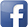 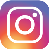 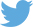 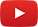 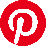 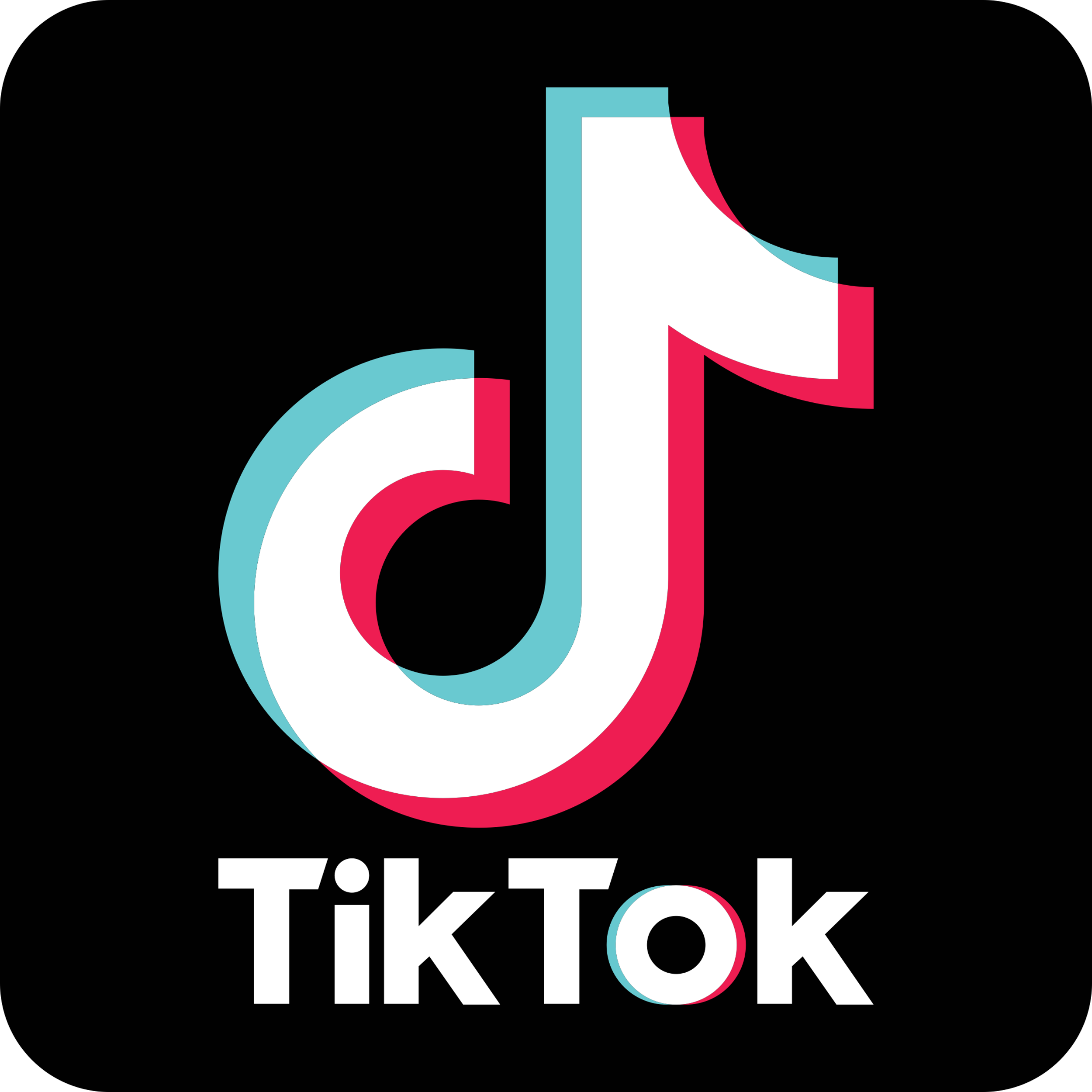 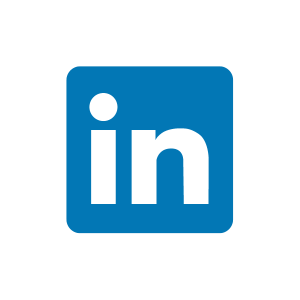 #serfausfissladis  #serfaus  #fiss  #ladis  #weilwirsgeniessen  #wearefamily  #winterlove